Auszug aus der Münsterland-Zeitung vom 01.02.20223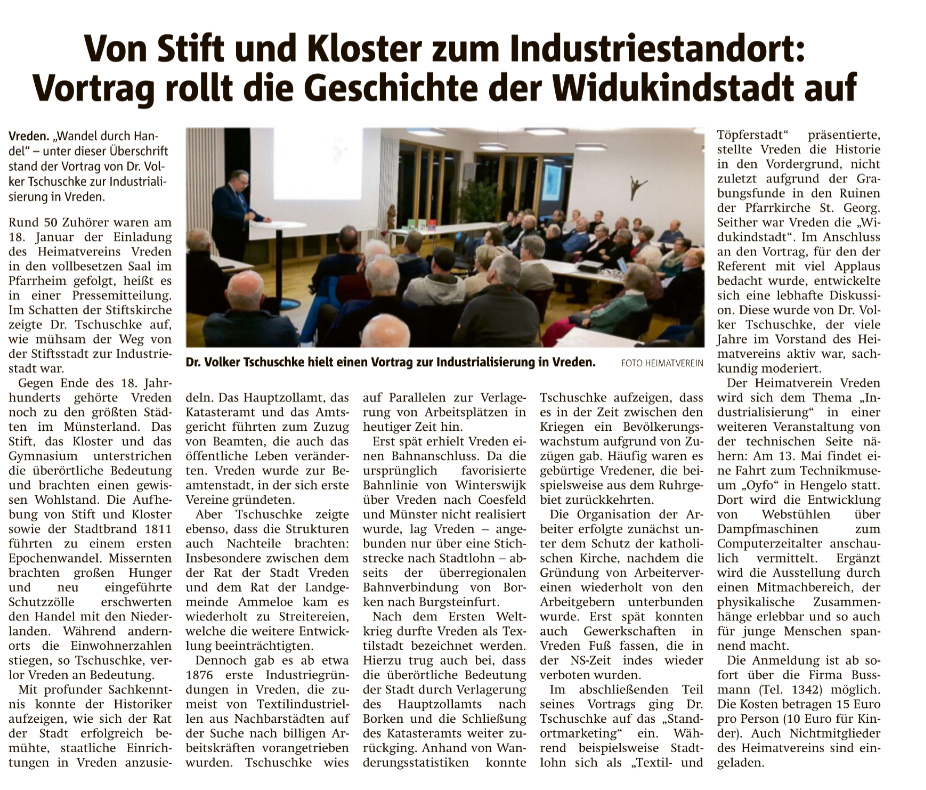 